PRACOVNÍ LISTDokresli a popiš jednotlivé části vejce na obrázku: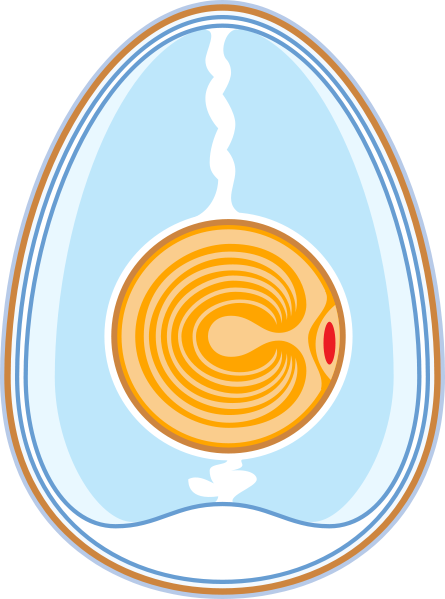 Vypiš 5 vad vajec a možné nákazy z vejce:Zakroužkujte správnou odpověď:V závodech veřejného stravování je zakázáno používat:husí vejcekřepelčí vejcepštrosí vejce   Vejce skladujeme:v  chladu a temnuv teple a suchu ve vlhku a na světleNákaze salmonelou z vajec zabráníme:sušením vajec	mražením vajec								                 dostatečným tepelným zpracováním vajec4. Napište názvy nejméně 4 pokrmů nebo předkrmů z vajec: